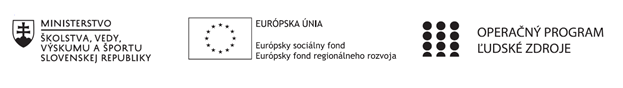 Plán práce/pracovných činnosti pedagogického klubu (príloha ŽoP)Prioritná osVzdelávanieŠpecifický cieľ1.2.1 Zvýšiť kvalitu odborného vzdelávania a prípravy reflektujúc potreby trhu prácePrijímateľBanskobystrický samosprávny kraj (Stredná odborná škola obchodu a služieb, Športová 1, Rimavská SobotaNázov projektuModerné vzdelávanie pre praxKód projektu  ITMS2014+NFP 312011Y922Názov pedagogického klubu Klub rozvoja čitateľskej gramotnostiPočet členov pedagogického klubu9Školský polrok september 2020  - január 2021Opis/zameranie a zdôvodnenie činností pedagogického klubu: Zoznam/opis/zameranie a zdôvodnenie plánovaných činností: Náplňou stretnutí klubu bude diskusia zameraná na rozvoj čitateľskej gramotnosti žiakov na hodinách slovenského jazyka a literatúry, cudzích jazykov a odborných predmetov. Učitelia budú diskutovať o metódach na vzbudenie národno-regionálneho povedomia našich žiakov cez diela  autorov pochádzajúcich či tvoriacich v našom regióne, o metódach na zaraďovanie práce s internetom s prepojením na bežný život, precvičovaní práce s počutým textom, tabuľkami, grafmi a vyvodzovaní vzťahov medzi informáciami. Členovia klubu si budú vymieňať skúsenosti s aplikovaním rôznych metód, didaktických postupov využívajúc dostupnú didaktickú techniku.      Činnosť klubu bude zameraná na : výmenu skúseností z vlastnej vyučovacej činnostivýmena skúseností pri využívaní moderných vyučovacích metód podporujúcich inovácie vo vzdelávaníodovzdávanie skúseností v rámci medzipredmetových vzťahovsebareflexia členov klubu vo vzdelávacom procese     Učitelia si v rámci sedení klubu budú vymieňať názory a skúsenosti v oblastiach, ako sú:rozvoj čitateľskej gramotnosti (ČG)žiakovvyhľadávanie rôznych typov textovtvorba pracovných listov a úloh zameraných na rozvoj ČGdiskusie o úlohách a cvičeniachdiskusie o výchovno- vzdelávacích problémoch, s ktorými sa učitelia stretávajú v procese vyučovaniadiskusie o využívaní inovatívnych metód zavádzaných do vyučovaniadiskusie o správnom motivovaní žiakov byť aktívny na hodinách a zapájať sa do literárnych súťaží, z dôvodu osobného rozvojaspolupráca s verejnou knižnicouviesť žiakov k tvorivému písaniuvyužívanie IKT na hodinách SJL Rámcový program a termíny a dĺžka trvania jednotlivých stretnutí školský  rok 2020/2021školský  rok 2020/2021školský  rok 2020/2021školský  rok 2020/2021školský  rok 2020/2021školský  rok 2020/20211.polrok1.polrok1.polrok1.polrok1.polrok1.polrokpor. číslo stretnutiatermín stretnutiadĺžka trvania stretnutiamiesto konaniatéma stretnutiarámcový program stretnutia1.september 20203 hodinySOŠ OaS                R. Sobota, učebňa SLJRozbor žiackych prác na tému: Som hrdý na región, z ktorého pochádzam?Diskusia o individuálnych pohľadoch žiakov na danú tému s cieľom zistiť ich všeobecný a historický názor2.september 20203 hodinySOŠ OaS               R. Sobota, učebňa SLJVýber literárnych textov regionálnych autorovDiskusia o spôsobe, ako vzbudiť u žiakov národné, regionálne cítenie3.október 20203 hodinySOŠ OaS                R. Sobota, učebňa SLJVýber regionálnych autorov na základe podnetov členov klubu, o ktorých budú žiaci robiť projekty( skupinová práca )Návrhy vyučujúcich SJL, na ktorých regionálnych autorov sa zamerať4.október 20203 hodinySOŠ OaS              R. Sobota, učebňa SLJZostavenie kompozičnej osnovy, podľa ktorej žiaci vytvoria projekty o regionálnych dejateľochDiskusia o návrhoch, prezentácia, návšteva mestskej knižnice so žiakmi5.november 20203 hodinySOŠ OaS                R. Sobota, učebňa SLJTestovanie PISA 2018Diskusia o úrovni čitateľskej gramotnosti , porovnanie s svetovým výsledkami6.november 20203 hodinySOŠ OaS                R. Sobota, učebňa SLJVýber textov na rozvoj ČG, tvorba cvičení a PLVýmena názorov o textových úlohách, ktoré spôsobujú najväčšie ťažkosti7.december 20203 hodinySOŠ OaS                  R. Sobota, učebňa SLJVýber textov na rozvoj ČG, tvorba cvičení a PLVyhodnotenie dotazníka, v ktorom žiaci uviedli najčastejšie problémy pri čítaní s porozumením8.december 20203 hodinySOŠ OaS               R. Sobota, učebňa SLJMetodika rýchleho čítania s porozumením, príprava kvízových úloh na triedne súťažeDiskusia o výbere vhodných otázok do kvízu o regionálnych dejateľoch – rôzna náročnosť9.január 20213 hodinySOŠ OaS               R. Sobota, učebňa SLJMetodika rýchleho ČsP, príprava kvízových úloh na medzitriedne súťažeDiskusia o výbere vhodných otázok do kvízu o regionálnych dejateľoch, zapojenie ostatných členov klubu do priebehu10.január 20213 hodinySOŠ OaS                  R. Sobota, učebňa SLJPrezentácia výsledkov kvízu – spätná väzbaTvorba článku na webovú stránku školy11.12.Vypracoval (meno, priezvisko)Mgr. Andrea HričanováDátum3.9.2020PodpisSchválil (meno, priezvisko)Ing. Ján LunterDátumPodpis